Projekt pt. „Logiczny uczeń szkoły ponadgimnazjalnej jako III misja Uniwersytetu Opolskiego” współfinansowany ze środków Unii Europejskiej w ramach Europejskiego Funduszu SpołecznegoPOWR.03.01.00-00-EF42/16 - okres realizacji od 01.09.2017 r. do 30.06.2019 r. OŚWIADCZENIEJa niżej podpisana/ny deklaruję udział w projekcie „Logiczny uczeń szkoły ponadgimnazjalnej jako III misja Uniwersytetu Opolskiego”Oświadczam, iż: - jestem uczniem szkoły ponadgimnazjalnej, mieszczę się w przedziale wiekowym 15-19 lat i spełniam kryteria kwalifikowalności do projektu;-  zostałam(-em) poinformowana(-y), że Projekt jest finansowany ze środków Unii Europejskiej 
w ramach Europejskiego Funduszu Społecznego w ramach Europejskiego Funduszu Społecznego, Program Operacyjny Wiedza Edukacja Rozwój, Priorytet III. Szkolnictwo wyższe dla gospodarki 
i rozwoju, Działanie 3.1. Kompetencje w szkolnictwie wyższym.- wyrażam zgodę na udział w badaniach ankietowych lub innych badaniach ewaluacyjnych, które odbędą się w trakcie realizacji Projektu i po jego zakończeniu. - wyrażam zgodę na wykorzystywanie wizerunku, zgodnie z art. 81 ust. 1 ustawy z dnia 4 lutego 1994 roku o prawie autorskim i prawach pokrewnych (Dz. U. z 2006 r. Nr 90, poz. 631, z późn. zm.), 
do celów promocyjnych, na przykład w opracowywanych raportach, biuletynie.……………………                                                                                       ……………………………
miejscowość data                                                                                                       czytelny podpis**W przypadku niepełnoletności uczestnika formularz podpisuje rodzic bądź opiekun prawny. 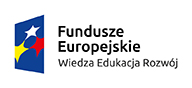 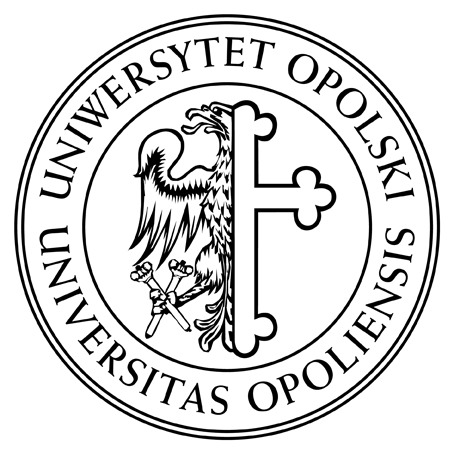 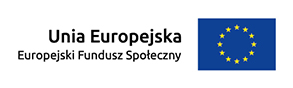 